Galaxy Board Game Parts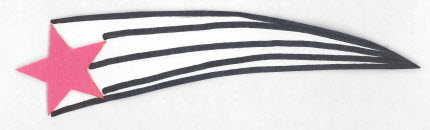 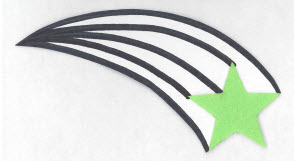 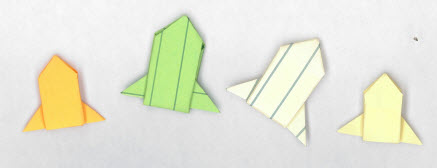 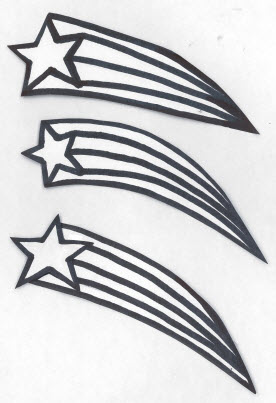 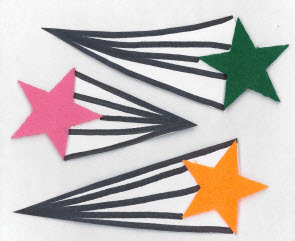 